РОССИЯ КРАСНОДАРСКИЙ КРАЙ 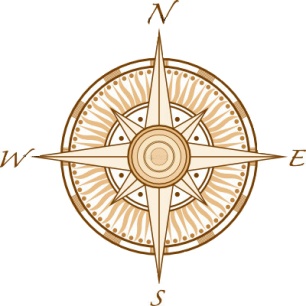 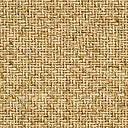 СТ. НОВОПОКРОВСКАЯОбщество с Ограниченной Ответственностью«ЗЕМГЕОПРОЕКТ»Договор №  76  от  24.0.4.2018 г.ОБЪЕКТ: Проект межевания территории на линейный объект: "Распределительный газопровод низкого давления, проектируемый: Краснодарский край, Новопокровский район, поселок Новопокровский,  улица Шоссейная, улица Гагарина (четная, нечетная сторона), переулок Клубный"ЗАКАЗЧИК:  Администрация Покровского сельского поселения муниципального образования Новопокровский районПроект межевания территорииРаздел 1. Проект межевания территории. Графическая часть.Раздел 2. Проект межевания территории. Пояснительная записка.Директор                                                      Сухаревская Н.М.2018 г. СОСТАВ (проект межевания территории)ПОЯСНИТЕЛЬНАЯ ЗАПИСКА.1.	Основная часть проекта межевания территории.1.1  Анализ фактического использования территории проектирования.2.  Материалы по обоснованию проекта межевания территории.2.1  Проектные предложения по межеванию территории.2.2  Каталог координат.ГРАФИЧЕСКАЯ ЧАСТЬПОЯСНИТЕЛЬНАЯ ЗАПИСКА1. Основная часть проекта межевания территорииПроект межевания территории для реализации проекта: «Распределительный газопровод низкого давления, проектируемый: Краснодарский край, Новопокровский район, поселок Новопокровский,  улица Шоссейная, улица Гагарина (четная, нечетная сторона), переулок Клубный» разработан на основании договор №  76   от  24.0.4.2018 г.Исходными материалами для выполнения данной работы послужили:1.	Справка из информационной системы градостроительной деятельности муниципального образования Новопокровский район.2.	Генеральный план развития Покровского сельского поселения3.   Схема территориального планирования муниципального образования Новопокровский район.Проектные материалы разработаны с учетом требований СНиП 02.07.01-89* "Градостроительство. Планировка и застройка городских и сельских поселений", Земельного кодекса РФ, Градостроительного кодекса РФ, Инструкции о порядке разработки, согласования, экспертизы и утверждения градостроительной документации (Постановление от 29 октября 2002 г. N 150, Приказ Госстроя России от 29 октября 2002 г. N 150, Постановление Госстроя РФ от 27.02.2003 N 27), Положения о порядке установления границ землепользовании в застройке городов и других поселений (в ред. Постановления Правительства РФ от 21.08.2000 г. №615), ФЗ РФ «Технический регламент о требованиях пожарной безопасности».1.1	Анализ фактического использования территории проектированияПлощадь территории, в отношении которой осуществляется подготовка проекта планировки 46059,51 га.На рассматриваемом участке в настоящее время расположены проезжая часть, существующие инженерные коммуникации, подземные и наземные, обеспечивающие внутри поселковые нужды населения. Проект межевания территории выполнен с учетом справки из информационной системы градостроительной деятельности муниципального образования Новопокровский район и генерального плана Покровского сельского поселения, на основе фактического землепользования и программного задания заказчика.2.  Материалы по обоснованию проекта межевания территории.2.1	Проектные предложения по межеванию территорииПодготовка проекта межевания территории осуществляется в целях установления границ земельного участка для объекта: «Распределительный газопровод низкого давления, проектируемый: Краснодарский край, Новопокровский район, поселок Новопокровский,  улица Шоссейная, улица Гагарина (четная, нечетная сторона), переулок Клубный». При формировании вновь образуемого земельного участка в черте населенного пункта пос. Новопокровский Покровского сельского поселения муниципального образования Новопокровский район, установить вид разрешенного использования: «Коммунальное обслуживание». Категория земель: «Земли населенных пунктов».Описание вида разрешенного использования земельного участка: «Размещение объектов капитального строительства в целях обеспечения населения и организаций коммунальными услугами, в частности: поставка воды, тепла, электричества, газа, предоставление услуг связи, отвод канализационных стоков, очистка и уборка объектов недвижимости (котельные, водозаборы, очистные сооружения, насосные станции, водопроводы, линии электропередачи, транспортные подстанции, газопроводы, линии связи, телефонные станции, канализация, стоянки, гаражи и мастерские для обслуживания уборочной и аварийной техники, мусоросжигательные и мусороперерабатывающие заводы, полигоны по захоронению и сортировке бытового мусора и отходов, места сбора вещей для их вторичной переработки, а также здания или помещения, предназначенные для приема населения и организаций в связи с предоставлением им коммунальных услуг)».При формировании вновь образуемого земельного участка за черте населенного пункта пос. Новопокровский Покровского сельского поселения муниципального образования Новопокровский район, установить вид разрешенного использования: «Коммунальное обслуживание». Категория земель: «Земли сельскохозяйственного использования».Описание вида разрешенного использования земельного участка: «Размещение объектов капитального строительства в целях обеспечения населения и организаций коммунальными услугами, в частности: поставка воды, тепла, электричества, газа, предоставление услуг связи, отвод канализационных стоков, очистка и уборка объектов недвижимости (котельные, водозаборы, очистные сооружения, насосные станции, водопроводы, линии электропередачи, транспортные подстанции, газопроводы, линии связи, телефонные станции, канализация, стоянки, гаражи и мастерские для обслуживания уборочной и аварийной техники, мусоросжигательные и мусороперерабатывающие заводы, полигоны по захоронению и сортировке бытового мусора и отходов, места сбора вещей для их вторичной переработки, а также здания или помещения, предназначенные для приема населения и организаций в связи с предоставлением им коммунальных услуг)».Площадь проектируемого многоконтурного земельного участка из земель находящихся в государственной собственности установлена с учетом фактического землепользования, градостроительных нормативов и правил и при этом составляет 6710,17  кв.м. (ЗУ1 площадью 2789,86 кв. м., ЗУ2 площадью 2859,17 кв. м., ЗУ3 площадью 672,68 кв. м., ЗУ4 площадью 388,46 кв. м.).Проект межевания территории для размещения объекта: «Распределительный газопровод низкого давления, проектируемый: Краснодарский край, Новопокровский район, поселок Новопокровский,  улица Шоссейная, улица Гагарина (четная, нечетная сторона), переулок Клубный» включает в себя чертёж межевания территории, на котором отображены:1)	красные линии, в составе проекта планировки территории;2)	границы отступа от красных линий в целях определения места допустимого размещения зданий, строений, сооружений;3)	границы застроенных земельных участков (кварталов), в том числе границы земельных участков, на которых расположены линейные объекты;5)   границы зон действия публичных сервитутов.За основу, при проектировании были приняты следующие принципиальные положения:-	обеспечение нормативной достаточности, функциональной целостности и планировочной обособленности выделяемого земельного участка;-	определение конфигурации границ земельного участка с учетом особенностей планировки, установленной градостроительной документацией;-   граница отступа от красных линий до места допустимого размещения зданий и сооружений определена в соответствии с проектными материалами;2.2	Каталог координатКаталог координат формируемого земельного участка.Каталог координат частей земельных участков планируемых к разделу.1Чертеж межевания территории.  М1:500ПМТ№ поворотной точкиКоординаты МСК-23Координаты МСК-23Примечание№ поворотной точкиХYПримечание1. Формируемый многоконтурный земельный участок площадью 6710,17 кв.м.1. Формируемый многоконтурный земельный участок площадью 6710,17 кв.м.1. Формируемый многоконтурный земельный участок площадью 6710,17 кв.м.1. Формируемый многоконтурный земельный участок площадью 6710,17 кв.м.ЗУ1 площадью 2789,86 кв. м.ЗУ1 площадью 2789,86 кв. м.ЗУ1 площадью 2789,86 кв. м.ЗУ1 площадью 2789,86 кв. м.02283272.63214566827.96728712283274.83087566815.79358122283270.56793566816.89227532283268.63611566827.5877742283267.03052566976.14941652283265.14075567024.0222862283265.05359567050.31775172283268.82288567108.59289782283270.22425567265.61767892283268.42883567344.399477102283270.83234567428.346437112283270.30921567513.379702122283274.30921567513.404543132283274.83258567428.301332142283272.43024567344.388002152283274.22455567265.645632162283272.82202567108.445742172283269.0539567050.195436182283269.14032567024.108095192283271.02966566976.249697ЗУ2 площадью 2859,17 кв. м.ЗУ2 площадью 2859,17 кв. м.ЗУ2 площадью 2859,17 кв. м.ЗУ2 площадью 2859,17 кв. м.02283346.36121566841.55645912283348.37287566995.56964322283343.32849566995.61078132283343.29462567065.23291242283344.5365567228.21130652283346.39093567294.17547862283464.74762567289.88653872283464.60285567285.88891882283350.27588567290.0317492283348.53613567228.140017102283347.29444567065.218813112283347.32654566999.57831122283352.42505566999.536684132283350.35907566841.369936142283350.29041566836.119143152283351.51361566808.537111162283352.04401566796.572206172283351.93555566795.649294182283437.62885566785.219728192283448.10571566784.668886202283447.89581566780.674746212283437.28174566781.232485222283351.09339566791.722048232283351.20014566796.109987242283348.02442566796.928591252283347.49732566808.818056262283346.28925566836.056704ЗУ3 площадью 672,68 кв. м.ЗУ3 площадью 672,68 кв. м.ЗУ3 площадью 672,68 кв. м.ЗУ3 площадью 672,68 кв. м.02283491.48731566733.85742412283492.7345566677.38171622283489.79987566677.32141332283490.69464566612.87042442283486.69483566612.81518752283485.74506566681.23828362283488.64685566681.29834272283487.48242566734.04443682283492.57764566778.0706292283496.55103566777.611025ЗУ4 площадью 388,46 кв. м.(часть земельного участка расположенная за чертой населенного пункта)ЗУ4 площадью 388,46 кв. м.(часть земельного участка расположенная за чертой населенного пункта)ЗУ4 площадью 388,46 кв. м.(часть земельного участка расположенная за чертой населенного пункта)ЗУ4 площадью 388,46 кв. м.(часть земельного участка расположенная за чертой населенного пункта)02283333.24188566790.34948712283270.5965566800.482322283271.96088566809.17950432283270.56787566816.89227342283274.83087566815.79370152283276.01691566809.22668562283275.16528566803.79528872283333.79108566794.31292782283339.6297566793.63830692283340.0351566797.097107102283347.96509566796.13269112283348.03369566796.717712122283348.02448566796.928711132283351.20007566796.110107142283351.09351566791.722107152283343.53992566792.641479162283343.1369566789.206482№ поворотной точкиКоординаты МСК-23Координаты МСК-23Примечание№ поворотной точкиХYПримечаниеЗУ 1. Правообладатель - не определен. Адрес - Новопокровский район, Покровское сельское поселение, пос. Новопокровский, Гагарина ул, 1. Землепользование площадью 1626 кв. м. Разрешенный вид использования – Для ведения личного подсобного хозяйства. Данные ГКН. (Изъятие части зем. уч. с номером 23:22:0702001:11 площадью 131,25 кв.м.)ЗУ 1. Правообладатель - не определен. Адрес - Новопокровский район, Покровское сельское поселение, пос. Новопокровский, Гагарина ул, 1. Землепользование площадью 1626 кв. м. Разрешенный вид использования – Для ведения личного подсобного хозяйства. Данные ГКН. (Изъятие части зем. уч. с номером 23:22:0702001:11 площадью 131,25 кв.м.)ЗУ 1. Правообладатель - не определен. Адрес - Новопокровский район, Покровское сельское поселение, пос. Новопокровский, Гагарина ул, 1. Землепользование площадью 1626 кв. м. Разрешенный вид использования – Для ведения личного подсобного хозяйства. Данные ГКН. (Изъятие части зем. уч. с номером 23:22:0702001:11 площадью 131,25 кв.м.)ЗУ 1. Правообладатель - не определен. Адрес - Новопокровский район, Покровское сельское поселение, пос. Новопокровский, Гагарина ул, 1. Землепользование площадью 1626 кв. м. Разрешенный вид использования – Для ведения личного подсобного хозяйства. Данные ГКН. (Изъятие части зем. уч. с номером 23:22:0702001:11 площадью 131,25 кв.м.)02283351.51367566808.53710912283347.49731566808.81811522283346.28931566836.05670232283346.36133566841.55651942283350.35913566841.36987352283350.29053566836.11908ЗУ 2. Правообладатель - не определен. Адрес - Новопокровский район, Покровское сельское поселение, пос. Новопокровский, Шоссейная ул,11. Землепользование площадью 1693,09 кв. м. Разрешенный вид использования - не определен. Данные ГКН. (Изъятие части зем. уч. с номером 23:22:0702001:11 площадью 123,14 кв.м.)ЗУ 2. Правообладатель - не определен. Адрес - Новопокровский район, Покровское сельское поселение, пос. Новопокровский, Шоссейная ул,11. Землепользование площадью 1693,09 кв. м. Разрешенный вид использования - не определен. Данные ГКН. (Изъятие части зем. уч. с номером 23:22:0702001:11 площадью 123,14 кв.м.)ЗУ 2. Правообладатель - не определен. Адрес - Новопокровский район, Покровское сельское поселение, пос. Новопокровский, Шоссейная ул,11. Землепользование площадью 1693,09 кв. м. Разрешенный вид использования - не определен. Данные ГКН. (Изъятие части зем. уч. с номером 23:22:0702001:11 площадью 123,14 кв.м.)ЗУ 2. Правообладатель - не определен. Адрес - Новопокровский район, Покровское сельское поселение, пос. Новопокровский, Шоссейная ул,11. Землепользование площадью 1693,09 кв. м. Разрешенный вид использования - не определен. Данные ГКН. (Изъятие части зем. уч. с номером 23:22:0702001:11 площадью 123,14 кв.м.)02283492.69952566678.97009312283491.19989566678.0949122283488.63507566681.83612132283488.03528566708.99932942283491.98352566711.397522